Bike-Friendly Lodging System ComparisonMary Shaw, August 2015We’ve cycle toured in several areas that have networks of bike-friendly lodging.  The benefit it brings to bicyclists is that we’re sure we’ll be welcome and we’ll have safe storage, tools, and other support.  The benefit to the proprietors is visibility to cycle tourists.Canada: Bienvenue cyclistes !  http://www.routeverte.com/e/bienvenuecycliste_e  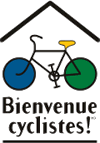 Bienvenue cyclistes !TM-certified accommodations include several B&Bs, hotels, hostels and campgrounds along the Route Verte and various local bikeways in Quebec.  The web site helps you find accommodations along your route.  Instructions on getting certified are at http://www.routeverte.com/e/certification_e Supporting organizations:  This is a project of Vélo Québec, which is in turn supported by the Ministry of Transport of Québec, the government of Québec, and regional partners.  Promotional partners include tourism organizations.  Vélo Québec  is also the creator of Route Verte. They reach out to accommodations within 5 km of Route Verte.Germany: Bett + Bikehttp://www.bettundbike.de/enChoose from over 5.500 hotels, bed&breakfasts, youth hostels, Friends of Nature houses, and camping sites that have a particular focus on cycling guests. Only those accommodations that fulfil the ADFC criteria for quality are permitted to display the Bett+Bike emblem.  Covers Germany, Austria, Belgium, Switzerland, Denmark, Croatia, Luxemburg, Netherlands, Poland.  web site allows you to search by city or by trail.  An additional (higher-level) certification Bett+Bike Sport is under development.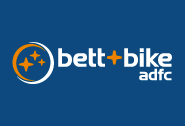 Supporting organization: Allgemeiner Deutscher Fahrrad-Club e. V. (ADFC).  The ADFC is a member of the European Cyclists' Federation ECFFrance: Freewheeling France, Accueil Vélohttp://www.freewheelingfrance.com/The 'Accueil Vélo' mark is the endorsement French tourist offices give to businesses that welcome cyclists. The label is of most use for cyclists when researching accommodation, but it's also used by tourist attractions, bike shops and hire outlets, tourist offices, restaurants, and other businesses to signal that they welcome cyclists; they must be within 5km of an official bike routes and offer a “warm welcome”. Separate guidelines apply to each category of business.  There’s also a page of advice on being bicycle-friendly even if you don’t meet all the criteria at http://www.freewheelingfrance.com/blog/how-to-make-your-accommodation-business-cycle-friendly.html 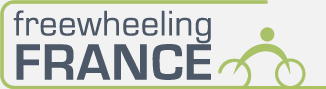 Supporting organization: None … “Hi! I'm Lyn, and I run Freewheeling France. It's an independent site covering anything and everything to do with cycling in France. It started as a spare-time labour of love; a blog idea that got a little out of hand and took on a life of its own.”Belgium (Flanders): Bed and Bikehttp://www.visitflanders.com/en/themes/cycling/bed-and-bike/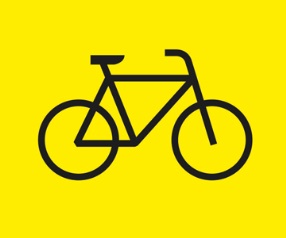 300 hotels, campsites, youth hostels and ‘Tourism for All’ centres in Flanders open their doors to the cyclist. The Tourist Office for Flanders has rewarded them with the bicyclefriendly accommodation label.  Located within 5km of an official cycle route.  This is a subset of the Visit Flanders tourism operation, one of many special interest sections.Supporting organization: Visit Flanders, appears to be a tourism organizationNetherlands: Fietsers Welkom!http://en.nederlandfietsland.nl/en/practical/cycle-friendly-places 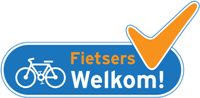 In the Netherlands, places that carry the Fietsers Welkom! (Cyclists Welcome!) quality label, go the extra mile to cater to cyclists’ needs. You will enjoy a warm welcome, even when you have a punctured tyre or arrive all sweaty. There are over 1,000 cycle-friendly places to eat, drink and stay in the Netherlands.  Lodging is not clearly separated from other businessesSupporting organization: Nederland Fietsland, an initiative of Landelijk Fietsplatform, the official dutch organization for recreational cycling.United Kingdomhttp://www.bedsforcyclists.co.uk/Identifies “cycle friendly places to stay along iconic routes”.  The site is hard to navigate, and I can’t find the criteria for inclusion.Supporting organization: Appears to be a personal project of the site’s founder, per news article at http://road.cc/content/news/112826-beds-cyclists-launch-bike-friendly-hotel-map-browserUnited States, New Yorkhttp://www.esbba.com/inns_bikefriendly.php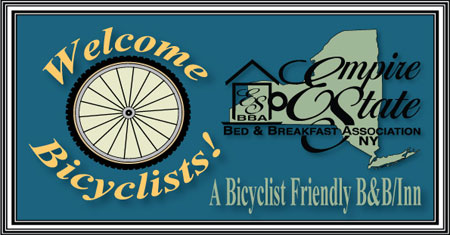 The Bicyclist Welcome! recognition program evaluates B&Bs according to criteria important to bicyclists, such as: a covered and locked location to store bicycles at night; a pump and tools for making minor repairs; information about local bicycle services; no-smoking rooms; and a breakfast that takes into account bicyclists' nutritional needs, including fruits, vegetables, and high-carb foods.  Looks like a section of the B&B association’s web siteSupporting organizations: Empire State Bed and Breakfast Association in partnership with Parks & Trails NY created The Bicyclists Welcome! Program.   United States: Bed, Breakfast, and Bikinghttp://www.bbbiking.com/I can’t find criteria for inclusion. Coverage appears to be US and Canada, favoring bike trails. Looking at GAP/C&O listings, they seem to include everything within miles (Leisenring, Irwin)Supporting organizations:  Totally unclear.  Best I could find was the copyright notice 2002-2010 PMD Enterprises, Inc. 218 South 100 West * Cedar City, UT 84720 plus “Brought to you by Cedar City Sidewalk”.  Copyright notice hasn’t been updated since 2010. they sell listings (2010 prices).United State: Bikeabouthttp://www.bikabout.com/Just now launching, offers a lodging directory, I can’t find criteria for inclusion, each hotel entry lists what it thinks is important.  Sponsorship also unclear.Comparison of B&Bs, Hotels, etc.  All features are requiredComparison of campsites. All features are requiredThe certification is awarded to businesses/organizations, so evidently water, shower, rest rooms are simply assumed.FeatureBienvenue cyclistesBett + BikeAccueil VéloFlanders Bed & BikeFietsers Welkom!Welcome Bicyclists NYWelcome Bicyclists NYBike storageCovered, locked bike storage at nightBicycles are securely storedSafe, secure bike storageSecured bike shedSafe bike parkingCovered, locked storageBike cleaningHose, buckets, etcToolsPump and tools for minor repairsTools available for simple repairs; nearby shop can help with major repairsBasic repair kit and toolsBicycle repair kitPump, tire repair, first-aid  kitPump and tools for minor repairsFoodIf restaurant service, cyclist nutrition supported, generous portions of fruits, vegs, carbsIn the morning a hearty breakfast will be waitingBreakfasts geared for cyclistsFill up water bottleBreakfast with cyclist nutrition, generous potions of fruits, vegs, carbsInformationInformation about local bike shops, tourist officesInformation about regional bike trails and bus/train schedulesAdvice on local bike routes. Weather informationCycle mapsCycle mapsInformation about local bike servicesOne night?OK to stay only one nightOne night okDrying room, laundryIt is possible to dry wet clothing and gearLaundry facilities & clothes drying areaMuddy bikers welcome Luggage transfer<see additional services>Provide or arrange luggage transfer Bike rentalInformation about bike rental<see additional services >Bike rental on site or via local partnerBicycle hireAdditional servicesAt least two of:- Public transport info- Shuttle service- Bikes for rent- Bike day trips- Luggage transfer along route- Overnight reservation- Replacement parts- Information re next lodging on route- Packed lunch- Guestbook for cyclistsCharge electric bikesNo smoking roomsFeatureBienvenue cyclistesBett + BikeOthers (camping not listed separately)AvailabilityCamping space without reservation if traveling only by bikeSeparate tent site not accessible by car for bicyclists. No additional fees for bicyclesCampsiteFlat grass lawn to pitch tent; not gravel, pebbles, or compacted soilBike StorageBike racks at tent site or within sightFoodSheltered location to eat in bad weatherDrying areaIt is possible to dry wet clothing and gearToolsPump and tools for minor repairsTools are available for simple repairs; nearby shop can help with major repairsInformationInformation about local bike shops, bike rental, tourist officesInformation about regional bike trails and bus/train schedules is availableAdditional servicesAt least two of:- Roofed storage or secured room- Table and seats at tent site- Place for guests to cook; supplies for sale- Routes to tent area are well lit- Information about other bike-friendly camping in the region- Rental tents/campers/etc- Bikes for rent